UBND QUẬN LONG BIÊNTRƯỜNG MN ĐÔ THỊ SÀI ĐỒNG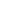 UBND QUẬN LONG BIÊNTRƯỜNG MN ĐÔ THỊ SÀI ĐỒNGUBND QUẬN LONG BIÊNTRƯỜNG MN ĐÔ THỊ SÀI ĐỒNGUBND QUẬN LONG BIÊNTRƯỜNG MN ĐÔ THỊ SÀI ĐỒNGLỊCH CÔNG TÁC CHUNG CỦA TRƯỜNG MNĐTSĐTUẦN 12/2024 TỪ NGÀY 18/3/2024 ĐẾN NGÀY 23/3/2024LỊCH CÔNG TÁC CHUNG CỦA TRƯỜNG MNĐTSĐTUẦN 12/2024 TỪ NGÀY 18/3/2024 ĐẾN NGÀY 23/3/2024LỊCH CÔNG TÁC CHUNG CỦA TRƯỜNG MNĐTSĐTUẦN 12/2024 TỪ NGÀY 18/3/2024 ĐẾN NGÀY 23/3/2024LỊCH CÔNG TÁC CHUNG CỦA TRƯỜNG MNĐTSĐTUẦN 12/2024 TỪ NGÀY 18/3/2024 ĐẾN NGÀY 23/3/2024LỊCH CÔNG TÁC CHUNG CỦA TRƯỜNG MNĐTSĐTUẦN 12/2024 TỪ NGÀY 18/3/2024 ĐẾN NGÀY 23/3/2024ThứBuổiNội dung công việc, thời gian, địa điểmNội dung công việc, thời gian, địa điểmBộ phận thực hiệnLãnh đạo phụ tráchCác nội dung công việc bổ sung, phát sinhHai18/3S- Kiểm tra nề nếp đầu tuần toàn trường- Dự hoạt động lớp NT D1- Dự hoạt động bếp ăn- Kiểm tra nề nếp đầu tuần toàn trường- Dự hoạt động lớp NT D1- Dự hoạt động bếp ăn- Đ/c ThảoĐ/c HảoBGHHai18/3C- Dự hoạt động lớp MGN B5- Họp xây dựng, tính khẩu phần ăn với 2 đ/c tham gia “ ngày hội dinh dưỡng”- Dự hoạt động lớp MGN B5- Họp xây dựng, tính khẩu phần ăn với 2 đ/c tham gia “ ngày hội dinh dưỡng”- Đ/c ThảoĐ/c HảoBGHBa19/3S- Dự hoạt động lớp MGL A1- Tập huấn NVTC công đoàn- Dự hoạt động lớp MGL A1- Tập huấn NVTC công đoàn- Đ/c ThảoĐ/c HảoBGHBa19/3C- Dự hoạt động lớp MGB C5- Chuẩn bị các sản phẩm STEAM cho ngày hội CNTT cấp TP- Dự hoạt động bếp ăn- Dự hoạt động lớp MGB C5- Chuẩn bị các sản phẩm STEAM cho ngày hội CNTT cấp TP- Dự hoạt động bếp ăn- Đ/c Thảo- Đ/c Thảo, PhươngĐ/c HảoBGHTư20/3S- Kiểm tra công tác vệ sinh Khung cảnh SP các lớp- Nộp các sản phẩm STEAM tại TH Đô Thị Sài Đồng- Kiểm tra công tác vệ sinh Khung cảnh SP các lớp- Nộp các sản phẩm STEAM tại TH Đô Thị Sài Đồng- Đ/c Thảo, Hảo- Đ/c Thảo, PhươngBGHTư20/3C- Tổng VS, kiểm tra công tác chuẩn bị cho các hoạt động kiến tập Quận- Tổng VS, kiểm tra công tác chuẩn bị cho các hoạt động kiến tập Quận- Đ/c ThảoBGHNăm21/3S- Tổ chức kiến tập cấp Quận chuyên đề: “Ứng dụng phương pháp giáo dục tiên tiến trong tổ chức các hoạt động giáo dục” tại 4 lớp: D1, C5, B5, A1- Tổ chức kiến tập cấp Quận chuyên đề: “Ứng dụng phương pháp giáo dục tiên tiến trong tổ chức các hoạt động giáo dục” tại 4 lớp: D1, C5, B5, A1- Toàn trườngBGHNăm21/3C- Làm việc tại văn phòng- Làm việc tại văn phòngBGHSáu22/3S- Làm việc tại văn phòng- Làm việc tại văn phòngBGHSáu22/3C- Tập huấn CM với điều phối viên trường UNIS- Tập huấn CM với điều phối viên trường UNIS- Đ/c Thảo, Tổ CMBGHBảy23/3CN- Trực trường- Trực trường- HảoBGH